Bosna i HercegovinaFederacija Bosne i HercegovineFederalno ministarstvo poljoprivrede,vodoprivrede i šumarstvaHamdije Čemerlića br. 2Sarajevo 71 000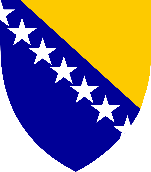 ANEKS XVIIIMaksimalni iznosi prihvatljivih troškova za podizanje višegodišnjih nasada ANEKS XVIIIMaksimalni iznosi prihvatljivih troškova za podizanje višegodišnjih nasada ANEKS XVIIIMaksimalni iznosi prihvatljivih troškova za podizanje višegodišnjih nasada ANEKS XVIIIMaksimalni iznosi prihvatljivih troškova za podizanje višegodišnjih nasada ANEKS XVIIIMaksimalni iznosi prihvatljivih troškova za podizanje višegodišnjih nasada VRSTA TROŠKOVANAZIV PRIHVATLJIVOG TROŠKOVAMAKSIMALNI IZNOS PRIHVATLJIVIH TROŠKOVA(u KM sa PDV)1. Uređenje i priprema tla za sadnjuUklanjanje postojeće vegetacije - krčenje na određenoj/im parceli/ama prijavljenoj/im i ažuriranoj/im u RPG/RKUklanjanje postojeće vegetacije - krčenje na određenoj/im parceli/ama prijavljenoj/im i ažuriranoj/im u RPG/RKUklanjanje postojeće vegetacije - krčenje na određenoj/im parceli/ama prijavljenoj/im i ažuriranoj/im u RPG/RK 1.1.1usluga otklanjanja potporne strukture  starog nasada vinograda (stupova, žica, kolaca, sidra - armature i sl.) mašinsko otklanjanje stupova (900 rednih stupova i 90 čeonih stupova )- rad bagera 8 sati - 100,00 KM/h, otklanjanje žice 400 kg, armature i sl.- troškovi rada ljudi maksimalno 1.700,00 KM/ha 2,500.00 1.1.2usluga krčenja starog nasada ili dijela nasada vinograda (mašinsko otklanjanje trsova čupanjem istih sa korijenom)- rad bagera 100,00 KM/h (1.000 trsova za 8 sati), ovisno o broju trsova u prosjeku 4.000 trsova maksimalno 3,200.00 1.1.3usluga odvoza potporne strukture i isčupanih trsova (900 rednih stupova 30 t maksimalno, 90 čeonih stubova 3,5 t, žica 400 kg, sidra-armature 1 t i isčupanih starih trsova 20 t) starog nasada vinograda - maksimalno 3 ture nosivosti 20 tona,- 1 tura kamionom sa utovarom 150 KM do maksimalne udaljenosti od parcele 5 kilometara450.00 1.1.4usluga krčenja starog nasada ili dijela nasada voćnjaka (otklanjanje, rezanje i kresanje grana do podnožja stabla) troškovi rada ljudi- rad motornom pilom 10,00 KM/sadnici - maksimalno 500 sadnica starog nasada voća5,000.00 1.1.5usluga krčenja starog nasada ili dijela nasada voćnjaka (vađenje panjeva)  -  mašinsko vađenje maksimalno 500 sadnica starog nasada voća- rad bagera 24 sata - cijena 100,00 KM/h2,400.00 1.1.6usluga otklanjanja sa parcele, odvoza i utovara (dijelova voćki - grana i debla, panjeva, korjenja i dr. biljnih ostataka) starog nasada voćnjaka - mašinsko otklanjanje, utovar i odvoz kamionom 20 tona nosivosti - 30 tura,- 1 tura sa prikupljanjem i utovarom 60,00 KM do maksimalne udaljenosti od parcele 5 kilometara1,800.00 1.1.7usluga krčenja zapuštenih pašnjaka, livada ili njiva obraslih višegodišnjim travnim smjesama, korovima i niskim raslinjem do 2 metra (šikara) - mašinski rad malčerom, a ostaci bilja se ne otklanjaju nego zaoravaju1,000.00 1.1.8usluga krčenja površina obraslih višegodišnjim šibljem i višim raslinjem (debljina raslinja/stabla do 20 cm i visina preko 2 m - 3 m) radi privođenja kulturi - podizanju trajnih nasada, mašinski rad bagerom (čupanje šiblja i raslinja sa korijenom i odlaganje na parcelu)- maksimalan rad bagera 24 sata - 100,00 KM/h2,400.00 1.1.9usluga otklanjanja sa parcele, odvoza i utovara višegodišnjeg šiblja i raslinja  - mašinsko otklanjanje, utovar i odvoz kamionom 20 tona nosivosti - 40 tura - 1 tura sa prikupljanjem i utovarom 60,00 KM do maksimalne udaljenosti od parcele 5 kilometara2,400.00 1.1.10usluga krčenja izuzetno zapuštenih površina obraslih višegodišnjim drvenastim stablima (površine koje su nakon dugogodišnje zapuštenosti postale šume sa stablima debljine 25 - 50 cm i visine preko 4 m - 10 m) otklanjanje, rezanje i kresanje grana do podnožja stabla-  troškovi rada ljudi- rad motornom pilom 20,00 KM/stablu - maksimalno 400 stabala8,000.00 1.1.11usluga krčenja izuzetno zapuštenih površina obraslih višegodišnjim drvenastim stablima (vađenje panjeva) mašinsko vađenje maksimalno 400 stabala,- rad bagera 40 sati - cijena 100,00 KM/h4,000.00 1.1.12usluga otklanjanja sa parcele, odvoza i utovara (dijelova stabala - grana i debla, panjeva, korijenja i dr. biljnih ostataka) - mašinsko otklanjanje, utovar i odvoz kamionom 20 tona nosivosti - 90 tura,- 1 tura sa prikupljanjem i utovarom 60,00 KM do maksimalne udaljenosti od parcele 5 kilometara5,400.001.2. Aktivnosti vezane za pripremu tla za podizanje novog nasada na parceli prijavljenoj i ažuriranoj u RPG/RK1.2. Aktivnosti vezane za pripremu tla za podizanje novog nasada na parceli prijavljenoj i ažuriranoj u RPG/RK1.2. Aktivnosti vezane za pripremu tla za podizanje novog nasada na parceli prijavljenoj i ažuriranoj u RPG/RK 1.2.1čišćenje skeletnog tla od kamena - pikamiranje isključivo na kršnim tlima u Hercegovini sa sadržajem skeleta (krupnog kamena preko 50 %) - rad bagera sa pikamerom maksimalno 40 sati ukoliko je sadržaj kamena od 50 do 60 % - 56 sati ukoliko je  sadržaj kamena od 65 do 80 %,- rad bagera 150,00 KM/h(samo uz preporuku Federalnog zavoda za Agropedologiju ili ovlaštene naučno-stručne institucije)6.000,00 do 8.400,00 1.2.2.rigolanje na dubinu od 60 -100 cm isključivo na kršnim tlima u Hercegovini sa sadržajem skeleta preko 50% i ostacima korijenja od višegodišnjeg šiblja i drvenastog bilja nakon malčiranja nadzemnog dijela - mašinski rad,- cijena 1,00 KM/m2 na manje skeletnim tlima i sa manjim nagibom i bez ulegnuća ili ispupčenja- cijena do 3,00 KM/m2 sa većim sadržajem skeleta, većim nagibom izraženim ulegnućima i ispupčenjima(samo uz preporuku Federalnog zavoda za Agropedologiju ili ovlaštene naučno-stručne institucije)10.000,00 do 30.000,00 1.2.3usitnjavanje kamenitog sloja - frezanje kamena na dubinu od 25-30 cm isključivo na kršnim tlima u Hercegovini sa sadržajem površinskog kamenitog sloja više od 50 %, frakcije od 10-25 cm - mašinski rad frezom - drobilicom kamena,- 1,00 do 1,20 KM/m2 ovisno o konfiguraciji terena i sadržaju kamena(samo uz preporuku Federalnog zavoda za Agropedologiju ili ovlaštene naučno-stručne institucije)10.000,00 do 12.000,00 1.2.4rigolanje/duboko oranje na dubinu od 60 -100 cm na obradivim površinama; oranicama, pašnjacima, livadama, voćnjacima i vinogradima od 3 bonitetne klase do 6 bonitetne klase- 0,08 do 0,10 KM/m2800,00 do 1.000,00 1.2.5podrivanje/ripanje tla cjelokupne površine (samo ukoliko nije obavljeno rigolanje/duboko oranje) radi prozračivanja tla prije sadnje na obradivim površinama600.00 1.2.6podrivanje/ripanje tla samo u trakama sadnje (samo ukoliko nije obavljeno rigolanje/duboko oranje) radi prozračivanja tla prije sadnje na obradivim površinama400.00 1.2.7ravnanje tla nakon rigolanja 500.00 1.2.8oranje tla na dubinu 30 cm500.00 1.2.9tanjuranje400.00 1.2.10frezanje 600.00 1.2.11dezinfekcija tla (troškovi kupnje sredstva i usluga rada stroja na dezinficiranju)800.00 1.2.12dovoz organskog gnojiva 80 m3 (20 m3 po 1 turi prevoza kamionom),- 1 tura sa utovarom udaljenosti do 10 km 150,00 KM,- maksimalna udaljenost 100 km - 400,00 KM/turi 600,00 do 1.600,00 1.2.13rasipanje organskog gnojiva sa utovarom na traktorsku prikolicu od 4 m3 - 50,00 KM/prikolici, maksimalno 20 prikolica za 80m3 organskog gnojiva1,000.00 1.2.14dovoz mineralnog gnojiva sa utovarom i istovarom u mjestu pripreme tla200.00 1.2.15rasipanje mineralnog gnojiva350.001.3. Aktivnosti vezane uz sadnju za podizanje novog nasada na određenoj/im parceli/ama prijavljenoj/im i ažuriranoj/im u RPG/RK 1.3. Aktivnosti vezane uz sadnju za podizanje novog nasada na određenoj/im parceli/ama prijavljenoj/im i ažuriranoj/im u RPG/RK 1.3. Aktivnosti vezane uz sadnju za podizanje novog nasada na određenoj/im parceli/ama prijavljenoj/im i ažuriranoj/im u RPG/RK  1.3.1označavanje pravca sadnje u pripremi za mašinsku sadnju 400.00 1.3.2mašinska sadnja loznih cijepova 0,50 KM/kom. (3.500 do 5.000 trsova)1.750,00 do 2.500,00 1.3.3kolčenje redova i označavanje sadnih mjesta ukoliko se vrši ručna sadnja (mašinska sadnja isključuje kolčenje)600,00 do 800,00 1.3.4mašinsko kopanje rupa za voćke - 5,00 KM/kom 1.3.5usluga sadnje za voćnjake- 5,00 KM/kom uključujući nagrtanje zemlje 1.3.6dovoz stupova, žice, sidara (armature), zatezača u vinogradarstvu -  (900 rednih stupova 30 t maksimalno, 90 čeonih stubova 3,5 t, žica 400 kg, sidra-armature 1 t i pomoćnih stupića) maksimalno 2 ture nosivosti 20 tona- 1 tura kamionom sa utovarom i isovarom 200 KM do maksimalne udaljenosti do parcele 5 kilometara400.00 1.3.7mašinsko postavljanje betonskih ili željeznih rednih i bočnih stupova u vinogradarstvu maksimalno 900 rednih stupova i 90 bočnih uključujući i sidra- 3,00 KM/stupu2,970.00 1.3.8postavljanje pomoćnih stupića (drvenih ili pocinčanih) radi pridržavanja tek zasađenog trsa maksimalno 3.500 do 5.000 stupića- 0,50 KM/stupiću1.750,00 do 2.500,00 1.3.9postavljanje žice i sajli sa spojnicama/griplama, spajanjem i zatezanjem 2,000.00 1.3.10usluga toplog cinčarenja metalnih stupova - maksimalno 900 stupova - 3,00 KM/kom.2,700.001.4. Izvođenje građevinskih radova vezanih za podizanje višegodišnjih nasada uz pribavljanje odobrenja od nadležne općinske službe za poduzimanje istih 1.4.1* zemljani radovi, izgradnja kanala za zadržavanje i protok vode brazdama - otvoreni kanali dubine do 40 cm - usluga rada mašine (bagera) - 3,00 KM/m dužnom 1.4.2* zemljani radovi, izgradnja podzemnih kanala za zadržavanje i protok vode - drenaža sa slojem drenažnog pijeska - usluga nabavke materijala (pijeska) i rada mašine i ljudi - 10,00 KM/m dužnom 1.4.3* zemljani radovi, izgradnja podzemnih kanala za zadržavanje i protok vode - drenaža sa slojem drenažnog pijeska i cijevima za odvod - usluga nabavke materijala (pijeska i cijevi) i rada mašine i ljudi - 15,00 KM/m dužnom 1.4.4* zemljani radovi, izgradnja kanala za dovod vode na parcele za sistem za natapanje - zatvoreni kanali dubine do 50 cm - usluga rada mašine (bagera) i ljudski rad (iskop kanala, polaganje cijevi za dovod i zatrpavanje kanala)  - 7,00 KM/m dužnom - maksimalno 200 m/ha1,400.00 1.4.5* zemljani radovi, izgradnja prirodne mikroakumulacije na parceli za sistem za natapanje - iskop zemlje maksimalno 100 m3 - usluga rada mašine (bagera od 15 t) i odvoz zemlje sa parcele 5 tura maksimalno 5 km udaljenosti od parcele -  maksimalno 12 h/m3 po 150,00 KM/h rad bagera, a kamiona 1 tura za odvoz sa utovarom 150,00 KM2,550.00 1.4.6izvođenje građevinskih radova za terase i zidove - iskop zemlje mašinski, postavljanje temelja 0,40 m dubine i 0,25 m širine i armiranje ;iskop, armiranje, ljudski rad i materijal 45 KM/m2 - maksimalno 400 m(samo uz preporuku Federalnog zavoda za Agropedologiju ili ovlaštene naučno-stručne institucije)18,000.00 1.4.7trošak materijala izgradnje terasa i zidova - visine od 40-50 cm iznad temelja (iznad površine tla - cokla)                                                              - troškovi kupnje materijala s dovozom, maksimalno za 400 m/ha - 100,00 KM/m dužnom visine 40-50 cm, širine 25 cm(samo uz preporuku Federalnog zavoda za Agropedologiju ili ovlaštene naučno-stručne institucije)40,000.00 1.4.8izvođenje građevinskih radova (terasiranje, uspostavljanje ili rekonstrukcija terasa, izgradnja ili rekonstrukcija zidova), maksimalno 400 m/ha - 60,00 KM/m dužnom visine 40-50 cm, širine 25 cm(samo uz preporuku Federalnog zavoda za Agropedologiju ili ovlaštene naučno-stručne institucije)24,000.00 1.4.9* trošak materijala i izgradnje šahtova dimenzije 1x1 m za sistem za navodnjavanje sa poklopcem; armiranje, oplatiranje, betoniranje, ljudski rad 1 šahta350.00 1.4.10trošak materijala i izgradnje zatvorenog rezervoara za sakupljanje vode - za sistem za navodnjavanje; maksimalno 50 m3 spremnika; armiranje, oplatiranje, betoniranje - 200,00 KM/m3 spremnika(samo uz preporuku Federalnog zavoda za Agropedologiju ili ovlaštene naučno-stručne institucije)10,000.00 1.4.11trošak materijala, izgradnja i bušenje bunara za prikupljanje podzemnih voda - za sistem za navodnjavanje - rad mašina i ljudski rad sa materijalom; usluga bušenja rupa do dubine 50 m  sa postavljanjem cijevi - 150,00 KM/m7,500.00Maksimalni iznos prihvatljivih troškova iz ovog Aneksa je najviši iznos prihvatljiv za sufinanciranje pojedinog troškaMaksimalni iznos prihvatljivih troškova iz ovog Aneksa je najviši iznos prihvatljiv za sufinanciranje pojedinog troškaMaksimalni iznos prihvatljivih troškova iz ovog Aneksa je najviši iznos prihvatljiv za sufinanciranje pojedinog troškaPrilikom dostavljanja faktura sa dokazom o plaćanju aktivnosti vezanih za podizanje višegodišnjih nasada, klijenti su dužni dostaviti i specifikaciju izvedenih radova/aktivnosti od strane izvođača usluga sa navedenim brojem katastarske čestice i površinom na kojoj su se izvođeni radovi, a u skladu sa navedenim aktivnosti prihvatljivih troškova iz ovog AneksaPrilikom dostavljanja faktura sa dokazom o plaćanju aktivnosti vezanih za podizanje višegodišnjih nasada, klijenti su dužni dostaviti i specifikaciju izvedenih radova/aktivnosti od strane izvođača usluga sa navedenim brojem katastarske čestice i površinom na kojoj su se izvođeni radovi, a u skladu sa navedenim aktivnosti prihvatljivih troškova iz ovog AneksaPrilikom dostavljanja faktura sa dokazom o plaćanju aktivnosti vezanih za podizanje višegodišnjih nasada, klijenti su dužni dostaviti i specifikaciju izvedenih radova/aktivnosti od strane izvođača usluga sa navedenim brojem katastarske čestice i površinom na kojoj su se izvođeni radovi, a u skladu sa navedenim aktivnosti prihvatljivih troškova iz ovog Aneksa